物流服務模式與應用技術推動說明會經濟部商業司為促進我國物流業發展，持續推動物流創新與加值服務，應用資通訊相關軟硬體技術，協助與輔導業者提升電商物流、港區物流、冷鏈物流與城市物流之加值服務能量，期推動臺灣成為亞太區之流通運籌與物流集散中心。為擴散商業司推動物流相關計畫之績效及成果，謹訂3/23於臺北、3/24於高雄、3/29於臺中舉辦「物流服務模式與應用技術推動說明會」，會中將說明工研院執行商業司物流計畫所推動之解決方案，包含物流服務模式、物流應用技術及其實際應用推動案例，另邀請相關業者共同研討現況問題與突破方向。本活動全程免費，歡迎國際物流、冷鏈物流等相關商物流業者(國際承攬業者、國際物流中心、物流業者、製造加工業者、品牌/通路業者、電商相關業者、公/協會等)踴躍參加，以整合產業資源，創造技術與服務之商機。一、主辦單位：經濟部商業司二、執行單位：工業技術研究院三、時間和地點：四、會議議程3/23臺北場說明會：※主辦/執行單位保留變更本會議內容、講題、時間安排等權利。3/24高雄場說明會、3/29臺中場說明會：※主辦/執行單位保留變更本會議內容、講題、時間安排等權利。五、報名資訊請填妥報名表，以下列方式報名；洽詢專線：邱小姐03-5919093網路報名：http://gcis.nat.gov.tw/like/Exercise/Detail/814E-mail報名：logistics@itri.org.tw傳真報名：03-5826474 工研院服科中心個資聲明：工業技術研究院(以下簡稱工研院)執行經濟部商業司物流相關計畫而辦理本活動，依個人資料保護第8條之規定，告知台端下列事項，請台端於填寫報名表前詳閱：1.蒐集目的：辦理前述計畫相關事宜。2.個資類別：以下報名表所載之個資。3.利用期間：至107年12月31日為止。4.利用地區：工研院之辦事處所。5.利用者：工研院。6.利用方式：以網際網路、電子郵件、書面、傳真及其他合法方式。7.您得以書面主張下列權利： （1）查詢或請求閱覽。（2）請求製給複製本。（3）請求補充或更正。（4）請求停止蒐集、處理或利用。（5）請求刪除。「物流服務模式與應用技術推動說明會」報名表注意事項：請於2016年3月21日(星期一)中午12:00前完成報名。若遇不可預期之突發因素，主辦/執行單位保留活動相關資訊之更改權利。六、會議地點與交通資訊3/23臺北場說明會：集思北科大會議中心3樓地址：臺北市忠孝東路3段1號億光大樓3樓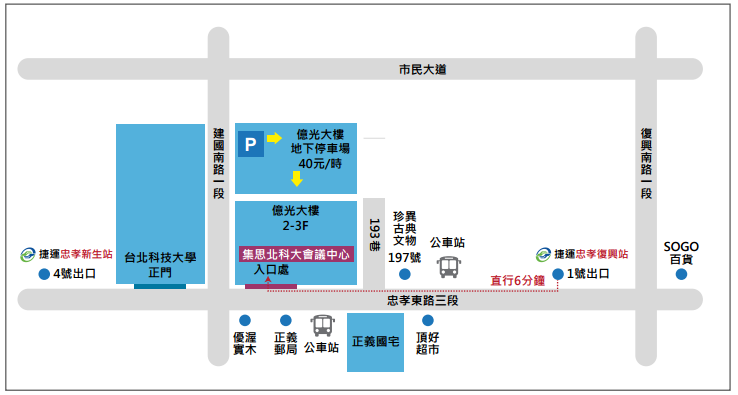 交通指引：1.公車：1813支線、1815、212、232正、2662(含區間車)、299、605、919、忠孝新幹線。2.捷運：忠孝復興捷運站1號出口(直走約6分鐘抵達)3.開車：由北往南：建國攔路1段與忠孝東路3段口下匝道後左轉。由南往北：辛亥路與建國南路口下匝道直行。4.停車資訊：億光地下停車場：每小時40元、半天收180元(電梯直達會議中心)-建國南路一段(往建國北方向)，過忠孝東路三段即可於右手側看見停車場入口。仁愛地下停車場：平日每小時40元、全天收200元(走路約5分鐘可抵達會議中心)-建國南路一段222號。3/24高雄場說明會：經濟部南區聯合服務中心地址：高雄市前金區成功一路436號9樓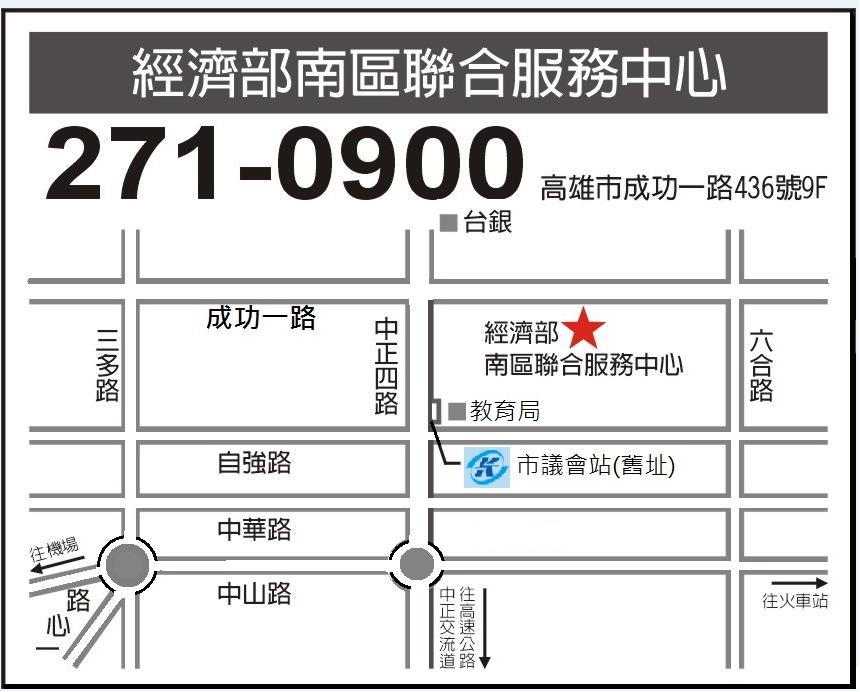 交通指引：1.公車(市議會站)：高雄市公車60、248、205、72、69、52。2.捷運：市議會站3.自行開車：中山高速公路中正交流道駛下，往西直行，至中正四路與成功一路交叉路口右轉3/29臺中場說明會：經濟部中區聯合服務中心地址：臺中市南屯區黎明路二段503號7樓 (廉明樓)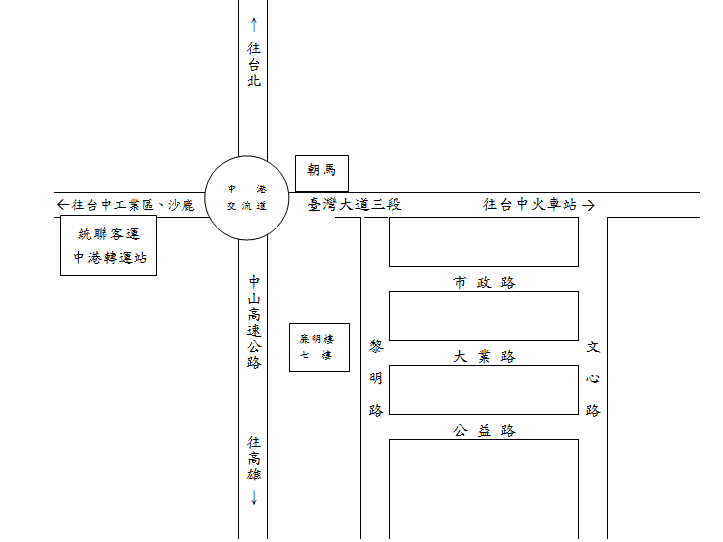 交通指引：1.公車：54(臺中客運)：烏日停車場→黎明新村 / 下港尾→黎明新村。29(臺中客運)：仁友東站→干城一站 / 臺中監獄→干城一站。81(統聯客運)：統聯轉運站→黎明新村 / 臺中火車站→黎明新村。107(臺中客運)：舊正(烏溪橋頭)→黎明新村(黎明路)。160(高鐵快捷公車；和欣客運)：高鐵臺中站→黎明新村 / 僑光科大→黎明新村。2.計程車：臺中火車站至本服務中心約需200～300元；朝馬至本中心約需80～200元(概估)。3.自行開車：路線(一)：中山高速公路中港交流道駛下，往臺中市區方向(不要上中港高架橋)，遇第一個紅綠燈右轉黎明路，約1.5公里即可到達。路線(二)：中彰快速道路，由「市政路」出口駛下，往文心路方向遇黎明路右轉1公里即可抵達。日期地點3/23 (三)上午臺北場集思北科大會議中心 301會議室(地址：臺北市忠孝東路3段1號億光大樓3樓)3/24 (四)下午高雄場經濟部南區聯合服務中心 會議室(地址：高雄市前金區成功一路436號9樓)3/29 (二)下午臺中場經濟部中區聯合服務中心 704會議室(地址：臺中市南屯區黎明路二段503號7樓)時間議程09:30-10:00報到10:00-10:10經濟部商業司長官致詞10:10-10:50工研院執行商業司物流相關計畫推動方向與合作說明冷鏈物流 推進全球－城市與跨境冷鏈物流整合服務方案（說明末端通路配送服務、低溫品集運跨境與商品通關服務、符合清真規範之物流服務等推動方向，及其相關蓄冷設備與資通訊技術。）運籌發貨 齊聚臺灣－國際運籌服務整合解決方案(因應多元外貨來臺灣中轉物流模式之發展，說明作業方式、現況問題以及改善推動方向與支援技術。)10:50-11:30參與業者經驗分享(2家業者，各20分鐘)11:30-12:00Q&A時間議程13:30-14:00報到14:00-14:10經濟部商業司長官致詞14:10-14:50工研院執行商業司物流相關計畫推動方向與合作說明冷鏈物流 推進全球－城市與跨境冷鏈物流整合服務方案（說明末端通路配送服務、低溫品集運跨境與商品通關服務、符合清真規範之物流服務等推動方向，及其相關蓄冷設備與資通訊技術。）運籌發貨 齊聚臺灣－國際運籌服務整合解決方案(因應多元外貨來臺灣中轉物流模式之發展，說明作業方式、現況問題以及改善推動方向與支援技術。)14:50-15:30參與業者經驗分享(2家業者，各20分鐘)15:30-16:00Q&A姓名性別公司部門職稱手機電話E-mail參加場次(請擇一)□3/23臺北場說明會　□3/24高雄場說明會　□3/29臺中場說明會□3/23臺北場說明會　□3/24高雄場說明會　□3/29臺中場說明會□3/23臺北場說明會　□3/24高雄場說明會　□3/29臺中場說明會